ПОСТАНОВЛЕНИЕ                                                                    JÖПот 08.09.2022 г. № 42О внесении изменений в Постановление № 17-1 от 18.06.2021г. «Об утверждении Порядка размещения сведений о доходах, расходах, об имуществе и обязательствах имущественного  характера лиц, замещающих муниципальные должности, муниципальных служащих, руководителей муниципальных учреждений МО «Казахское сельское поселение» и членов их семей на официальных сайтах Казахской сельской администрации и предоставления этих сведений общероссийским средствам массовой информации для опубликования»     На основании протеста прокуратуры Кош-Агачского района Республики Алтай  от 27.08.2022г. № 07-03-2022 и в целях соответствия действующему законодательству:ПОСТАНОВЛЯЮ:В соответствии с ч.5  ст.5.5. Закона Республики Алтай от 18.04.2008г № 26-РЗ «О муниципальной службе в Республике Алтай» в Постановлении № 17-1 от 18.06.2021г «Об утверждении Порядка размещения сведений о доходах, расходах, об имуществе и обязательствах имущественного характера лиц, замещающих муниципальные должности, муниципальных служащих, руководителей муниципальных учреждений МО «Казахское сельское поселение» и членов их семей на официальных сайтах Казахской сельской администрации и предоставления этих сведений общероссийским средствам массовой информации для опубликования» внести следующия изменения: Пункт 2 подпункт 4:Сведения о своих расходах, а также о расходах своих супруги (супруга) и несовершеннолетних детей по каждой сделке по приобретению земельного участка, другого объекта недвижимости, транстпортного средства, ценных бумаг (долей участия, паев в уставных (складочных) капиталах организаций), цифровых финансовых активов, цифровой валюты, совершенной им, его супругой (супругом) и (или) несовершеннолетними детьми в течение календарного года, предшествующего году представления сведений (далее отчетный период), если общая сумма таких сделок превышает общий доход данного лица и его супруги (супруга) за три последних года, предшествующих отчетному периоду, и об источниках получения средств, за счет которых совершены эти сделки.Глава Казахского сельского поселения __________ Имангажинов У.К.МУНИЦИПАЛЬНОЕ ОБРАЗОВАНИЕКАЗАХСКОЕ СЕЛЬСКОЕ ПОСЕЛЕНИЕКОШ – АГАЧСКОГО РАЙОНАРЕСПУБЛИКИ АЛТАЙ649785 с. Жана-Аулул. Абая, 9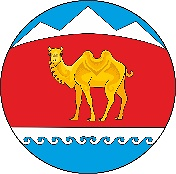 МУНИЦИПАЛ ТÖЗÖЛМÖКАЗАХСКОЕ СЕЛЬСКОЕ ПОСЕЛЕНИЕКОШ – АГАЧСКОГО РАЙОНААЛТАЙ РЕСПУБЛИКА649785 Жана-Аул  j.Абая  ором, 9